Name:_________________________________________________________________________	Date:_____________________ Period:_________Label the Cells BelowLabel each cell as either a plant or animal cellIdentify all labeled organellesOrganelle:___________________________________		___________________________________		A. _____________________________________________B. _____________________________________________C. _____________________________________________D. _____________________________________________E. _____________________________________________F. _____________________________________________G. _____________________________________________H. _____________________________________________I. _____________________________________________J. _____________________________________________K. ____________________________________________L. _____________________________________________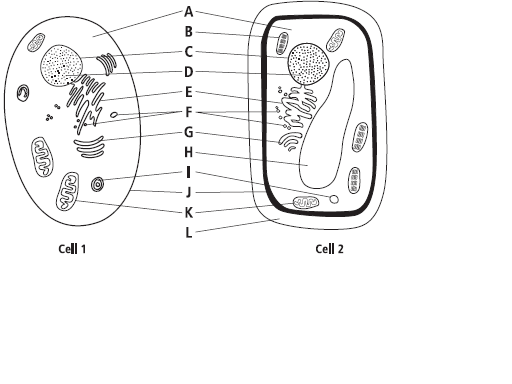 